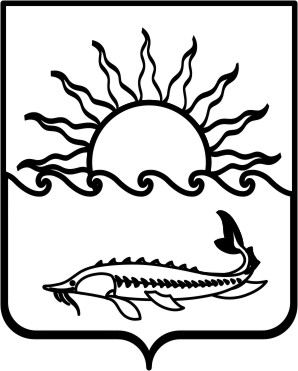                                                                                         Р Е Ш Е Н И ЕСОВЕТА МУНИЦИПАЛЬНОГО ОБРАЗОВАНИЯПРИМОРСКО-АХТАРСКИЙ  РАЙОН шестого созываот 9 ноября  2017  года                                                                                 № 310город  Приморско-АхтарскОб объявлении повторного конкурса по отбору кандидатур на должность главы муниципального образования Приморско-Ахтарский район В соответствии со статьей 36 Федерального закона от 06 октября 2003 года № 131-ФЗ «Об общих принципах организации местного самоуправления в Российской Федерации», Уставом муниципального образования Приморско-Ахтарский район, решением Совета муниципального образования Приморско-Ахтарский район от 24 июня 2015 года № 580 «О порядке проведения конкурса по отбору кандидатур на должность главы муниципального образования Приморско-Ахтарский район», решением конкурсной комиссии по отбору кандидатур на должность главы муниципального образования Приморско-Ахтарский район от 2 ноября 2017 года  № 2  «О признании конкурса по отбору кандидатов на должность главы муниципального образования Приморско-Ахтарский район несостоявшимся», Совет муниципального образования Приморско-Ахтарский  район РЕШИЛ:1. Объявить повторный конкурс по отбору кандидатур на должность главы муниципального образования Приморско-Ахтарский район (далее – конкурс).2. Установить, что повторный конкурс по отбору кандидатур на должность главы муниципального образования Приморско-Ахтарский район проводится в соответствии с условиями, определенными Положением о порядке проведения конкурса по отбору кандидатур на должность главы муниципального образования Приморско-Ахтарский район, утвержденным решением Совета муниципального образования Приморско-Ахтарский район от 24 июня 2015 года № 580  (с изменениями, принятыми решением Совета муниципального образования Приморско-Ахтарский район от 29 июля 2016 года № 115) .3. Определить:1) дату и время проведения конкурса – 12 января 2018 года в 12.00 (по московскому времени);2)  место проведения конкурса - Краснодарский край, город Приморско-Ахтарск, ул.50 лет Октября,63, кабинет № 22;3) дату начала приема документов – 15 ноября 2017 года;4) дату окончания приема документов - 22 декабря 2017 года;5) время приема документов: понедельник-четверг с 09 часов 00 минут до 13 часов 00 минут и с 14 часов 00 минут до 18 часов 00 минут (по московскому времени), в пятницу с 09 часов 00 минут до 13 часов 00 минут и с 14 часов 00 минут до 17 часов 00 минут (по московскому времени), суббота и воскресенье - выходные дни;6)место приема документов: Краснодарский край, город Приморско-Ахтарск, ул.50 лет Октября,63, кабинет № 23, контактный телефон:                       8(86143)3-08-21.4. До дня избрания главы муниципального образования Приморско-Ахтарский район Советом муниципального образования Приморско-Ахтарский район из числа кандидатов, представленных конкурсной комиссией по результатам конкурса, свои полномочия осуществляет конкурсная комиссия в составе, назначенном решением Совета муниципального образования Приморско-Ахтарский район от 23 мая 2017 года № 246 и распоряжением главы администрации (губернатора) Краснодарского края от 31 мая 2017 года   № 161-р.                                                                                                                                             5. Направить данное решение главе администрации (губернатору) Краснодарского края.6. Администрации муниципального образования Приморско-Ахтарский район официально опубликовать настоящее решение и условия конкурса в сети «Интернет» на официальном сайте администрации муниципального образования  Приморско-Ахтарский  район  (www.prahtarsk.ru), а так  же на сайте в информационно-телекоммуникационной сети «Интернет», зарегистрированном в качестве средства массовой информации – сайте общественно-политической газеты Приморско-Ахтарского района «Приазовье» (www.priazovie-online.info), и в печатном средстве массовой информации - газете «Приазовье».7. Контроль за выполнением настоящего решения возложить на постоянную депутатскую комиссию Совета муниципального образования Приморско-Ахтарский район по вопросам местного самоуправления и соблюдения законности.8. Настоящее решение вступает в силу после его официального опубликования.Председатель Совета муниципального образования Приморско-Ахтарский район                                         Е.А .КутузоваИсполняющий обязанностиглавы муниципального образованияПриморско-Ахтарский район                                        Е.В. Путинцев